MAXGO/229/01-2023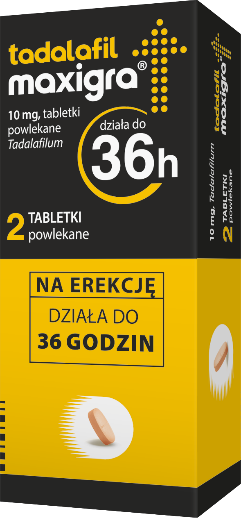 TADALAFIL MAXIGRAW RZECZYWISTOŚCI NIC NIE DZIAŁA DŁUŻEJMężczyzna może działać kiedy chce - NAWET DO 36hPAMIĘTAJ! Lek działa tylko w przypadku stymulacji seksualnej.NOWOŚĆ BEZ RECEPTYZAWIERA TADALAFIL – NAJDŁUŻEJ DZIAŁAJĄCĄ SUBSTANCJĘ NA EREKCJĘ.DZIAŁA NAWET PO 16 MINUTACH, DO 36 GODZIN.Tadalafil Maxigra.  Skład i postać: Tabletki powlekane. Każda tabletka zawiera 10 mg tadalafilu. Substancja pomocnicza o znanym działaniu: laktoza jednowodna. Każda tabletka powlekana zawiera 153,8 mg laktozy jednowodnej. Wskazania: Leczenie zaburzeń erekcji u dorosłych mężczyzn. Aby tadalafil działał skutecznie, konieczna jest stymulacja seksualna. Produkt Tadalafil Maxigra nie jest przeznaczony do stosowania u kobiet. Podmiot odpowiedzialny: Zakłady Farmaceutyczne Polpharma S.A. Pozwolenie na dopuszczenie do obrotu nr 23996 wydane przez MZ. Lek wydawany bez recepty. ChPL: 2022.03.31. -------------------------------------------------------------------------------------------------------------To jest lek. Dla bezpieczeństwa stosuj go zgodnie z ulotką dołączoną do opakowania. Nie przekraczaj maksymalnej dawki leku. W przypadku wątpliwości skonsultuj się z lekarzem lub farmaceutą.